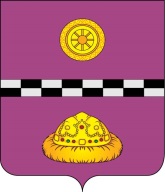 РЕШЕНИЕКЫВКÖРТÖДот    28.11.2019 г. № 481            г. Емва,  Республика КомиОб утверждении перечня муниципального имущества муниципального района«Княжпогостский», предлагаемого к передачев муниципальную собственность городского поселения «Емва»В соответствии с Федеральным законом от 06.10.2003 г. № 131-ФЗ «Об общих принципах организации местного самоуправления в Российской Федерации», руководствуясь Положением о порядке управления и распоряжения муниципальной собственностью муниципального района «Княжпогостский», утвержденным решением Совета муниципального района «Княжпогостский» от 29.10.2007 г. № 58, Совет муниципального района «Княжпогостский»РЕШИЛ:        1. Утвердить перечень муниципального имущества муниципального района «Княжпогостский», предлагаемого к передаче в муниципальную собственность городского поселения «Емва» согласно приложению к настоящему решению.        2. Рекомендовать Совету муниципального образования городского поселения «Емва» в месячный срок рассмотреть настоящее решение в соответствии с  законодательством.         3. Настоящее решение вступает в силу со дня его принятия.Исполняющий обязанности главы МР «Княжпогостский» - руководителяадминистрации                                                                                    А. Л. Немчинов             Председатель Совета района		                                                    Ю.В. Ганова             ПОПОВ В.А.		____________КУЛИК_________________			НОФИТ Е.Ю.    	_________________МИХАЙЛОВ А.Б.		_________________			ТРЯСОВА Е.Н.		_________________Переченьмуниципального имущества  муниципального района «Княжпогостский»,предлагаемого к передаче в муниципальную собственность городского поселения «Емва»№ п/пНаименование объектаАдрес объектаОбщая площадь объекта, кв.м.12341ТрёхкомнатнаяквартираРеспублика Коми, Княжпогостский район, г. Емва, ул. Ленинградская, д. 21, кв. 6470,02ТрёхкомнатнаяквартираРеспублика Коми, Княжпогостский район, г. Емва, ул. Ленинградская, д. 30, кв. 6160,3